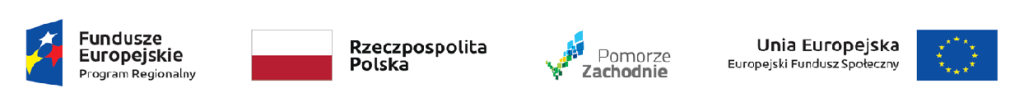 Załącznik nr 1 do SWZZnak sprawy: Wip.272.5.2021.MN.PNNumer ogłoszenia w BZP: 2021/BZP 00046047/01FORMULARZ OFERTY – Część 12Wyposażenie pracowni – informatycznej, komputerowej w urządzenia komputeroweI. Przetarg w trybie podstawowym na podstawie art. 275 pkt 1 ustawy Pzp pn.:Dostawa sprzętu dydaktycznego – sprzęt gastronomiczny, hotelarski, chemiczny, komputerowy oraz do doradztwa zawodowego do Szkół Ponadpodstawowych w Powiecie Kamieńskim (2).II. Nazwa i adres wykonawcy:…………………………………………………..............................................................................................................................................................województwo ………………………………….e-mail …………………………………………..Dane identyfikujące:NIP …………………………………………….REGON……………………………………….KRS, PESEL …………………………….W przypadku złożenia oferty przez konsorcjum (oferta wspólna składana przez kilku wykonawców) w górnej części wypełnia ją „lider”/wykonawca, ustanowiony jako pełnomocnik. Poniżej zaś obowiązkowo należy wypełnić niniejsze zestawienie identyfikujące pozostałych wykonawców.Wielkość przedsiębiorstwa: mikro     małe    średnie     duże (zaznaczyć odpowiednio)Dane teleadresowe do korespondencji: e-mail...........................................................adres skrzynki ePUAP ………………………………………Osoba upoważniona na podstawie ................................ (wskazać rodzaj dokumentu np. KRS, CEDG, pełnomocnictwo itp.) do reprezentacji Wykonawcy/ów i podpisująca ofertę: …………………………………………….Przystępując do postępowania o udzielenie zamówienia publicznego prowadzonego w trybie podstawowym bez negocjacji zgodnie z ustawą z dnia 11 września 2019 r. Prawo zamówień publicznych pn.: Dostawa sprzętu dydaktycznego – sprzęt gastronomiczny, hotelarski, chemiczny, komputerowy oraz do doradztwa zawodowego do Szkół Ponadpodstawowych w Powiecie Kamieńskim (2) - Wyposażenie pracowni – informatycznej, komputerowej w urządzenia komputerowe, oferujemy wykonanie przedmiotu zamówienia na warunkach określonych przez Zamawiającego oraz zgodnie z opisem przedmiotu zamówienia za łączną (wraz z należnym podatkiem VAT) cenę oferty brutto …………………… złINFORMUJEMY, ŻE (właściwe zakreślić): wybór oferty nie będzie prowadzić do powstania u Zamawiającego obowiązku podatkowego; wybór oferty będzie prowadzić do powstania u Zamawiającego obowiązku podatkowego w odniesieniu do następujących towarów i usług (w zależności od przedmiotu zamówienia):Wartość towaru / usług powodująca obowiązek podatkowy u Zamawiającego to …………………. zł netto*.Powyższe wypełnić tylko gdy:⃰ dotyczy Wykonawców, których oferty będą generować obowiązek doliczania wartości podatku VAT do wartości netto oferty, tj. w przypadku:• wewnątrzwspólnotowego nabycia towarów,• mechanizmu odwróconego obciążenia, o którym mowa w art. 17 ust. 1 pkt 7 ustawy o podatku od towarów i usług,• importu usług lub importu towarów, z którymi wiąże się obowiązek doliczenia przez Zamawiającego przy porównywaniu cen ofertowych podatku VAT.Oferta wg pozostałych kryteriów (Rozdz. XIII SWZ):Opis przedmiotu zamówienia:Opis parametrów/rozwiązań równoważnych lub lepszych niż podane w specyfikacji: (wypełnić wg potrzeb, jeżeli dotyczy) Opis parametrów/rozwiązań równoważnych lub lepszych niż podane w specyfikacji: (wypełnić wg potrzeb, jeżeli dotyczy) Opis parametrów/rozwiązań równoważnych lub lepszych niż podane w specyfikacji: (wypełnić wg potrzeb, jeżeli dotyczy) Wykonawca zobowiązuje się dostarczyć sprzęt komputerowy wraz z oprogramowaniem do siedziby Zamawiającego wskazanej w umowie. Dostarczony sprzęt komputerowy wraz z oprogramowaniem musi być gotowy do poprawnej bezawaryjnej pracy w zakresie wszystkich składowych elementów i funkcji, zgodnie z ich opisem w niniejszym załączniku. Niedopuszczalne jest, aby dla zapewnienia prawidłowej pracy sprzętu komputerowego lub oprogramowania, konieczne było instalowanie dodatkowych elementów w późniejszym czasie, szczególnie za dodatkową opłatą (nie dotyczy oprogramowania).Oświadczenie:Oświadczam, że oferowany przedmiot zamówienia spełnia ww. parametry techniczno-użytkowe. Niespełnienie parametrów wymaganych skutkuje odrzuceniem oferty. III.   Oferujemy gwarancję na:Program do obsługi graficznej Corel – licencja wieczystaDysk do serwera – 24 miesiąceDysk do serwera plików – 24 miesiąceW ramach udzielnej gwarancji na oferowane produkty, zgodnej z powyższą tabelą:             (Jeżeli serwis dla poszczególnych produktów będzie prowadzony przez różne firmy, należy to również wpisać poniżej).Serwis gwarancyjny będzie prowadzony przez* ………………………………………………….*podać nazwę firmySerwis pogwarancyjny może być prowadzony przez ………………………………………*podać nazwę firmy, jeżeli jest znanaIV. Deklaruję ponadto:termin wykonania zamówienia – 60 dni od dnia zawarcia umowy w sprawie zamówienia publicznego,warunki płatności – do 30 dni od dnia prawidłowo wystawionej i dostarczonej do Zamawiającego faktury, po podpisaniu protokołu odbioru.V. Oświadczamy, że:że zapoznaliśmy się ze Specyfikacją Warunków Zamówienia i akceptujemy wszystkie warunki w niej zawarte,że uzyskaliśmy wszelkie informacje niezbędne do prawidłowego przygotowania i złożenia niniejszej oferty,że jesteśmy związani niniejszą ofertą przez 30 dni od dnia upływu terminu składania ofert, że zapoznaliśmy się z Projektowanymi Postanowieniami Umowy, określonymi w Załączniku nr 3 do Specyfikacji Warunków Zamówienia i zobowiązujemy się w przypadku wyboru naszej oferty, do zawarcia umowy zgodnej z niniejszą ofertą na warunkach w nich określonych,wypełniłem obowiązki informacyjne przewidziane w art. 13 lub art. 14 RODO wobec osób fizycznych, od których dane osobowe bezpośrednio lub pośrednio pozyskałem w celu ubiegania się o udzielenie zamówienia publicznego w niniejszym postępowaniu*,nie zamierzam/y / zamierzam/y powierzyć podwykonawcom wykonanie następujących części zamówienia:VI. Zobowiązania w przypadku przyznania zamówienia:zobowiązujemy się do zawarcia umowy w miejscu i terminie wyznaczonym przez Zamawiającego;osobą upoważnioną do kontaktów z Zamawiającym w sprawach dotyczących realizacji umowy jest.....................................................................................................e-mail: ………...……........…………………………………. tel.: …………………...VII. Zastrzeżenie i informacje od Wykonawcy (zaznaczyć odpowiednio):□ Żadna z informacji zawarta w ofercie nie stanowią tajemnicy przedsiębiorstwa rozumieniu   przepisów o zwalczaniu nieuczciwej konkurencji.□ Wskazane poniżej informacje zawarte w ofercie stanowią tajemnicę przedsiębiorstwa w rozumieniu przepisów ustawy o zwalczaniu nieuczciwej konkurencji i w związku z niniejszym nie mogą być one udostępniane, w szczególności innym uczestnikom postępowania.Oświadczam, że niżej wymienione dokumenty składające się na ofertę zawierają informacje stanowiące tajemnicę przedsiębiorstwa w rozumieniu przepisów o zwalczaniu nieuczciwej konkurencji i nie mogą być ogólnie udostępnione:    ……………………………………………………………………………………………………W celu wykazania, że powyżej wskazane dokumenty zawierają informacje stanowiące tajemnicę przedsiębiorstwa do oferty załączam:……………………………………………………………………………………………………Inne, istotne dla przedmiotu zamówienia informacje: ……………………………………………………………………………………………………Oświadczam, że informacje podane ww. oświadczeniach są aktualne i zgodne z prawdą oraz zostały przedstawione z pełną świadomością konsekwencji wprowadzenia zamawiającego w błąd przy przedstawianiu informacji.                                                           		……………………………………………….…                                                                                                    Podpisano podpisem elektronicznym, zaufanym lub osobistymL.p.WYKONAWCA W KONSORCJUM (OFERTA WSPÓLNA) NAZWA FIRMYDane identyfikujące – adres, nr dokumentu rejestrowego, NIP, REGON, …L.p.Nazwa przedmiotu zamówienia Ilość szt.Cena jednostkowa bruttoWartość brutto1Program do obsługi graficznej Corel Draw16………zł x 16 szt. = ……….zł2Dysk do serwera2………zł x 2 szt. = ……….zł3Dysk do serwera plików2 ………zł x 2 szt. = ……….złRAZEMRAZEMRAZEMLp.Nazwa (rodzaj) towaru lub usługiWartość bez kwoty podatkuL.p.Opis kryterium Oferowane warunki przez Wykonawcę1Warunki gwarancji – zaznaczyć „X” oferowane warunki gwarancji (należy wybrać tylko jeden warunek).Warunki gwarancji – zaznaczyć „X” oferowane warunki gwarancji (należy wybrać tylko jeden warunek).1aW przypadku usterki/wady urządzenia będzie ono musiało zostać przez Zamawiającego i na jego koszt odesłane lub dostarczone do miejsca wskazanego w karcie gwarancyjnej bez zapewnienia urządzenia zastępczego.1bW przypadku usterki/wady urządzenia zostanie ono odebrane z siedziby Zamawiającego na koszt producenta i/lub dostawcy bez zapewnienia urządzenia zastępczego.1cW przypadku usterki/wady urządzenia zostanie ono odebrane z siedziby Zamawiającego na koszt producenta i/lub dostawcy i zapewni on na czas naprawy urządzenie zastępcze lub naprawa gwarancyjna zostanie dokonana w siedzibie Zamawiającego w terminie nie dłuższym niż 7 dni od daty zgłoszenia.1dW przypadku usterki/wady urządzenia zostanie ono wymienione na nowe.1 – Program do obsługi graficznej Corel – 16 szt.(poniższe informacje wpisuje Wykonawca)Rok produkcji: ...................., Producent: ....................., Model: ....................1 – Program do obsługi graficznej Corel – 16 szt.(poniższe informacje wpisuje Wykonawca)Rok produkcji: ...................., Producent: ....................., Model: ....................1 – Program do obsługi graficznej Corel – 16 szt.(poniższe informacje wpisuje Wykonawca)Rok produkcji: ...................., Producent: ....................., Model: ....................L.p.Opis wymagań minimalnychOpis wymagań minimalnych1Typ oprogramowaniaCorel – program i pakiet graficzny.Wersja elektroniczna.2ZawartośćCorelDraw 2020 | Photo-Paint 2020 | Corel Font Manager 2020 | PowerTRACE | Corel Draw .app, Corel Draw Capture, Corel AfterShot 3HDR3ObsługaCo najmniej: system Windows 10 Windows 7 Windows 8.14LicencjaEdukacyjna dla 16 użytkowników.Licencja wieczysta.Nazwa Parametru Opis parametrów w zaoferowanym sprzęcie L.p.Asortyment/ opis przedmiotu zamówienia wraz z opisem wymaganych parametrów(wymagania minimalne)2 – Dysk do serwera –  2 szt.(poniższe informacje wpisuje Wykonawca)Rok produkcji: ...................., Producent: ....................., Model: ....................2 – Dysk do serwera –  2 szt.(poniższe informacje wpisuje Wykonawca)Rok produkcji: ...................., Producent: ....................., Model: ....................1Typ dysku: HDD2Format: 2,5” (SFF)3Typ napędu: wewnętrzny.4Pojemność dysku min. 2.4 TB5Interfejs dysku: SAS6Prędkość obrotowa nie gorsza niż 10000 obr/min.7Gwarancja min. 24 miesiące.Nazwa Parametru Opis parametrów w zaoferowanym sprzęcie L.p.Asortyment/ opis przedmiotu zamówienia wraz z opisem wymaganych parametrów(wymagania minimalne)3 – Dysk do serwera plików –  2 szt.(poniższe informacje wpisuje Wykonawca)Rok produkcji: ...................., Producent: ....................., Model: ....................3 – Dysk do serwera plików –  2 szt.(poniższe informacje wpisuje Wykonawca)Rok produkcji: ...................., Producent: ....................., Model: ....................1Pojemność dysku min. 4000 GB2Format: 3,5” 3Interfejs dysku: SATA (6,0 Gb/s)4Prędkość obrotowa nie gorsza niż 5400 obr/min.5Prędkość odczytu min. 180 MB/s6Zgodność z systemami NAS.7Zaawansowanie formatowanie (AF)8Gwarancja min. 24 miesiące.Nazwa Parametru Opis parametrów w zaoferowanym sprzęcie Lp.Nazwa i adres firm podwykonawcyCzęść zamówienia, której wykonanie zostanie powierzone podwykonawcomlp.Oznaczenie rodzaju (nazwy) informacjiStrony w ofercie (wyrażone cyfrą) lub oddzielna części oferty Strony w ofercie (wyrażone cyfrą) lub oddzielna części oferty lp.Oznaczenie rodzaju (nazwy) informacjiOdDo